ESE & LSAジョイントシンポジウムエコセーフなバイオエネルギーと最終処分システムのこれから主　催：北海道大学大学院工学研究院寄附分野エコセーフエナジー分野（ESE）／循環計画システム研究室　　　　NPO最終処分場技術システム研究協会（LSA）共　催：土木学会環境システム委員会後　援：NPOバイオマス北海道、北海道バイオマスネットワーク会議　　　　公益社団法人全国都市清掃会議（依頼中）資料代：2,000円主旨：3つの社会（循環型・低炭素・自然共生）を統合的に形成し、さらに長期的な視点で安心・安全な社会としていくためには、①廃棄物等のバイオマスを再生可能エネルギーとして利用推進すること、そして②災害等のリスクをも考慮した最終処分システム（環境への最終バリアと循環資源のストックヤード）を議論することが益々重要となっています。そこで、次世代に向けた特にバイオエネルギーの普及を目指して平成24年10月に発足したESE及び最終処分システムの専門家集団であるLSAが、連携して本シンポジウムを企画いたしました。　　　　第Ⅰ部では、地球温暖化対策としての再生可能エネルギー促進に関する環境省の取組をご講演頂いた後に、3年間のESEの研究活動の成果を発表いたします。第Ⅱ部では、最終処分システムのこれからの展開として特に重要な中間貯蔵と災害時における最終処分場のあり方についてご講演を頂いた後に、LSAの活動内容をご紹介したいと思います。　　　　今後、バイオエネルギー等の再生可能エネルギーや資源循環の新たな事業化を検討されている皆様にとって有益なシンポジウムとなっております。意見交換会も含め、是非、多くの皆様の御参加を賜りたく、よろしくお願い申し上げます。１．日時場所日時：平成27年7月16日（木）13:00～17:00場所：全国町村会館　ホールAB（東京都千代田区永田町1丁目11番35号）２．プログラム開　会　司会：藤山淳史開会挨拶							13:00～13:05（5分）北海道大学循環計画システム研究室　准教授　石井　一英第Ⅰ部　第三回エコセーフエナジー分野シンポジウム１．基調講演【13:05～13:50（講演40分＋質疑応答5分）】　　バイオマス等再生可能エネルギーを中心とした地球温暖化対策の方向性について環境省地球環境局地球温暖化対策課　課長　土居　健太郎２．エコセーフエナジー分野活動報告【13:50～15:05（各講演15分＋質疑応答15分）】１）寄附分野エコセーフエナジー分野の活動報告　－出版に向けて－北海道大学エコセーフエナジー分野　特任助教　藤山　淳史２）下水汚泥と生ごみの混合消化システムの普及に向けて大成建設（株）環境本部環境開発部　次長　五十嵐　正３）バイオマスのガス・熱利用岩田地崎建設（株）営業推進本部環境ソリューション部　部長　伊藤　俊裕４）バイオマス産業都市による地域創生　－稲わら燃料化と水素サプライチェーン－鹿島建設（株）環境本部プロジェクト開発グループ　グループ長　八村　幸一５）質疑応答休　憩【15:05～15:20（15分）】第Ⅱ部　LSAシンポジウム　～最終処分システムのこれから～　司会：宇佐見貞彦１．特別講演①　中間貯蔵事業と最終処分場のこれから		15:20～16:05（45分）中間貯蔵・環境安全事業株式会社　代表取締役社長　谷津　龍太郎２．特別講演②　これからの最終処分システムと立地問題		16:05～16:35（30分）国立環境研究所資源循環・廃棄物研究センター　センター長　大迫　政浩３）LSAの活動について					16:35～16:50（15分）NPO最終処分場技術システム研究協会　海老原　正明閉会挨拶							16:50～17:00（10分）NPO最終処分場技術システム研究協会　副理事長　上田　滋夫閉　会懇親会（意見交換会）						　時間：17:15～19:15　場所：全国町村会館　ホールB　会費：6,000円会場の地図【全国町村会館アクセスＨＰ：　http://www.zck.or.jp/kaikan/access/index.html】セミナー・意見交換会　会場：地下鉄でお越しの場合有楽町線・半蔵門線・南北線「永田町駅」3番出口徒歩1分丸の内線・銀座線「赤坂見附駅」徒歩8分タクシーでお越しの場合東京駅から約20分新幹線（東京駅）からお越しの場合JR山手線「東京駅」から「有楽町駅」乗り換え、有楽町線「永田町駅」で下車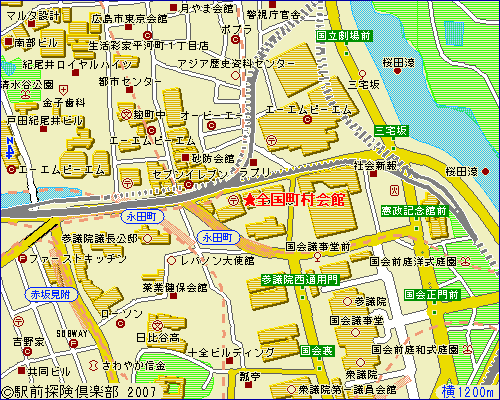 全国町村会館〒100-0014　東京都千代田区永田町1-11-35TEL　03-3581-0471　/　FAX　03-3581-0220参加申し込み用FAX送信用紙FAX送信先: 03-3280-5973　（本紙１枚のみ送信下さい）①ESE & LSAジョイントシンポジウム　ご出欠（どちらかに○をおつけください）　（資料代：2,000円）ご出席ご欠席②意見交換会へのご出欠（どちらかに○をおつけください）　（参加費：6,000円）ご出席ご欠席お名前御所属ご連絡先	TEL				E-mail	締切は過ぎましたが、席に若干の余裕があるため当日受付も実施します。事務局宛にFAXあるいはE-mailにて申込みいただくか、当日持参して下さい。■申込先：特定非営利活動法人　最終処分場技術システム研究協会　事務局E-mail : office@npo-lsa.jp   FAX : 03-3280-5973